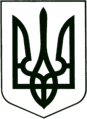 УКРАЇНА
МОГИЛІВ-ПОДІЛЬСЬКА МІСЬКА РАДА
ВІННИЦЬКОЇ ОБЛАСТІВИКОНАВЧИЙ КОМІТЕТ                                                           РІШЕННЯ №338Від 20.11.2023р.                                              м. Могилів-ПодільськийПро доцільність і намір передачі об’єкту нерухомого майна комунальної власності в оренду та включення його до Переліку об’єктів оренди першого типу          Керуючись ст.ст. 29, 60 Закону України «Про місцеве самоврядування в Україні», Законом України «Про оренду державного та комунального майна», Порядком передачі в оренду державного та комунального майна, затвердженим постановою Кабінету Міністрів України від 03.06.2020р. №483, рішенням 9 сесії Могилів-Подільської міської ради 8 скликання від 30.06.2021р. №309 «Про делегування повноважень щодо управління майном комунальної власності Могилів-Подільської міської територіальної громади», -виконком міської ради ВИРІШИВ:          1. Визначити за доцільне передати в оренду на аукціоні об’єкт нерухомого майна комунальної власності Могилів-Подільської міської територіальної громади Могилів-Подільського району Вінницької області - частину нежитлового приміщення площею 23,4 м2, з урахуванням приміщень загального користування, за адресою: Вінницька область, с. Озаринці, вул. Соборна, будинок 7.          2. Включити до Переліку об’єктів першого типу, що передаються в оренду на аукціоні частину нежитлового приміщення площею 23,4 м2 за адресою: Вінницька область, с. Озаринці, вул. Соборна, будинок 7, комунальної власності Могилів-Подільської міської територіальної громади Могилів-Подільського району Вінницької області.          3. Визнати дане рішення погодженням уповноваженого органу управління рішення балансоутримувача про намір передачі майна в оренду.          4. Цільове призначення об’єкта оренди - під розміщення аптеки (аптечного пункту) для реалізації (відпуску) лікарських засобів, у тому числі наркотичних засобів, психотропних речовин і прекурсорів.          5. Визначити строк оренди об’єкта нерухомого майна 5 років.          6. Затвердити додаткові умови, на яких здійснюється оренда об’єкта та зобов’язання, що виконуються орендарем за власний рахунок:- обмеження використання майна за цільовим призначення під розміщення   аптеки (аптечного пункту) для реалізації (відпуску) лікарських засобів, у   тому числі наркотичних засобів, психотропних речовин і прекурсорів;- наявності у потенційного орендаря досвіду роботи у відповідній сфері з   поданням документів передбаченим п. 54 Порядку передачі в оренду  державного та комунального майна, затвердженим постановою Кабінету   Міністрів України від 03.06.2020 року №483 «Деякі питання оренди   державного та комунального майна», а саме: діючої ліцензії на право   здійснення господарської діяльності з обігу наркотичних засобів,   психотропних речовин і прекурсорів;- орендар зобов’язаний укласти договір про відшкодування комунальних   послуг з водопостачання та водовідведення, електроенергії та опалення з   орендодавцем та своєчасно і в повному обсязі розраховуватися за спожиті   комунальні послуги;- орендар зобов’язаний проводити за власний рахунок поточний ремонт майна. В разі здійснення поточного ремонту майна інформувати про це орендодавця в письмовій формі. Утримувати майно в належному санітарному стані;- орендар зобов’язаний проводити поліпшення орендованого майна   (капітальний ремонт, реконструкцію, перебудову) лише за згодою     орендодавця у відповідності до вимог чинного законодавства;- за власні кошти виконувати всі протипожежні заходи, визначені чинним   законодавством;- орендар не має права надавати орендоване майно в суборенду без згоди   орендодавця;- орендар має забезпечити облік споживання енергоресурсів шляхом   встановлення засобів обліку спожитої електроенергії;- орендар має забезпечити безперешкодний доступ та обслуговування осіб з   особливими потребами та маломобільних груп населення;- орендар має забезпечити прибирання прилеглої території до об’єкту оренди   за свій рахунок;- орендар при здійсненні своєї діяльності не має створювати будь-яких   перешкод чи інших дій, що будуть заважати здійснення лікувального   процесу у орендодавця.          7. Комунальному некомерційному підприємству «Могилів-Подільський міський Центр первинної медико-санітарної допомоги» Могилів-Подільської міської ради (Череватова Н.П.) надати дозвіл як балансоутримувачу та орендодавцю зазначеного майна вносити інформацію до електронної торгової системи та здійснювати всі дії з передачі майна в оренду, передбачені чинним законодавством, у тому числі, дії з проведення електронного аукціону із зниженням стартової ціни.          8. Контроль за виконанням даного рішення покласти на заступника міського голови з питань діяльності виконавчих органів Слободянюка М.В..          Міський голова                                                        Геннадій ГЛУХМАНЮК